Ⅰ. 서  론여기에 서론을 입력하세요. (스타일:본문)Ⅱ. 본  론 (스타일:각 장 제목)1. 각 절 제목 (스타일:각 절 제목)여기에 내용을 입력하세요. (스타일:본문) 가. 각 항 제목 (스타일:각 항 제목)여기에 내용을 입력하세요. (스타일:본문)(1) 각 항 제목 (스타일:각 항 제목)여기에 내용을 입력하세요. (스타일:본문)여기에 내용을 입력하세요. (스타일:본문)여기에 내용을 입력하세요. (스타일:본문)표와 그림 : 영문 (tables and figures in  English)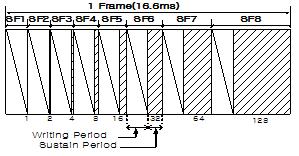 그림	1.	여기에 그림 제목을 입력하세요 (마침표삭제)여기에 그림 제목을 입력하세요 (마침표삭제)Fig.	11.	Please put the title of figure here. Please put the title of figure here.수식 맨 끝에 번호를 기입하세요.		   (1)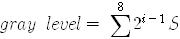 표	1.  여기에 그림 제목을 입력하세요(마침표삭제) 여기에 그림 제목을 입력하세요(마침표삭제)Table	1.  Please put the title of table here. Please put the title of table here.Ⅲ. 실 험 여기에 내용을 입력하세요.Ⅳ. 결 론 여기에 내용을 입력하세요.REFERENCES[1] S. X. Wang and A. M. Taratorin, Magnetic Information Storage Technology, Academic Press, 1999, ch. 12.[2] B. Jeon and J. Jeong, "Blocking artifacts reduction in image compression with block boundary discontinuity criterion," IEEE Trans. Circuits and Systems for Video Tech., Vol. 8, no. 3, pp. 345-357, June 1998.[3] W. G. Jeon and Y. S. Cho, "An equalization technique for OFDM and MC-CDMA in a multipath fading channels, " in Proc. of IEEE Conf. on Acoustics, Speech and Signal Processing, pp. 2529-2532, Munich, Germany, May 1997.<<References 작성요령>>영문으로 작성요망논문지 : 저자명, 제목, 논문지명, 권, 호, 쪽, 년월단행본 : 저자명, 도서명, 출판사명, 쪽, 년도.학술회의 논문지 : 저자명, 제목, 논문지명, 쪽, 개최장소, 국가, 년월.※ 논문지명(잡지포함) 또는 도서명은 이탤릭체로 표기한다.※ 본문에서 인용한 참고문헌 번호는 인용문 우측 상단의 []안에 기입한다.예) [1]. 윗첨자<<폰트문제>>본 한글스타일 파일에서는 기본폰트를 사용하므로 논문지에 실리는 게재논문의 폰트와는 다를 수 있다.투고용 논문 2021여기에 제목을 입력하세요(Put English Title Here)요  약이곳에 한글 요약문을 작성하여 주십시오. (스타일:요약본문)  이곳에 한글 요약문을 작성하여 주십시오. (스타일:요약본문)  이곳에 한글 요약문을 작성하여 주십시오. (스타일:요약본문)  이곳에 한글 요약문을 작성하여 주십시오. (스타일:요약본문)  이곳에 한글 요약문을 작성하여 주십시오. (스타일:요약본문)  이곳에 한글 요약문을 작성하여 주십시오. (스타일:요약본문)  이곳에 한글 요약문을 작성하여 주십시오. (스타일:요약본문)  이곳에 한글 요약문을 작성하여 주십시오. (스타일:요약본문)  AbstractPlease put the abstract of paper here.(스타일:요약본문)  Please put the abstract of paper here.(스타일:요약본문)  Please put the abstract of paper here.(스타일:요약본문)  Please put the abstract of paper here.(스타일:요약본문)  Please put the abstract of paper here.(스타일:요약본문)  Please put the abstract of paper here.(스타일:요약본문)  Please put the abstract of paper here.(스타일:요약본문)  Please put the abstract of paper here.(스타일:요약본문)      Keywords : 5개이하의 키워드를 입력하시오. (스타일:Keywords내용) 